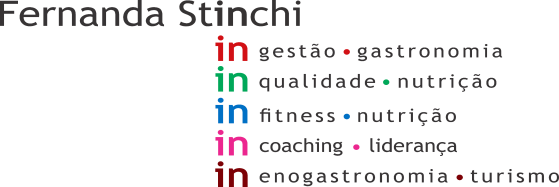 Data:  05/02/2021	Início: 13:00Cliente: Madrid 3Término: 15:30Consultor: Diango	Documentos que devem ser providenciados - Certificado de RT da Nutrição (já solicitado a Empresa de consultoria ).- Certificado de Alvará de funcionamento.- Contrato de empresa responsável pelo controle de pragas.- Controle de potabilidade de água e limpeza dos reservatórios e caixas de água.- Documento da AMLURB (Já solicitado)- Copia do contrato de manutenção do filtro e certificado. - Ficha técnica da FISPIQ- Certificado da LIMPURB.- Certificado e contrato da empresa de calibração das balanças- Registro de validade e carga de extintores. - Laudos de Atestado de Saúde Ocupacional - ASO- Copia do PCMSO